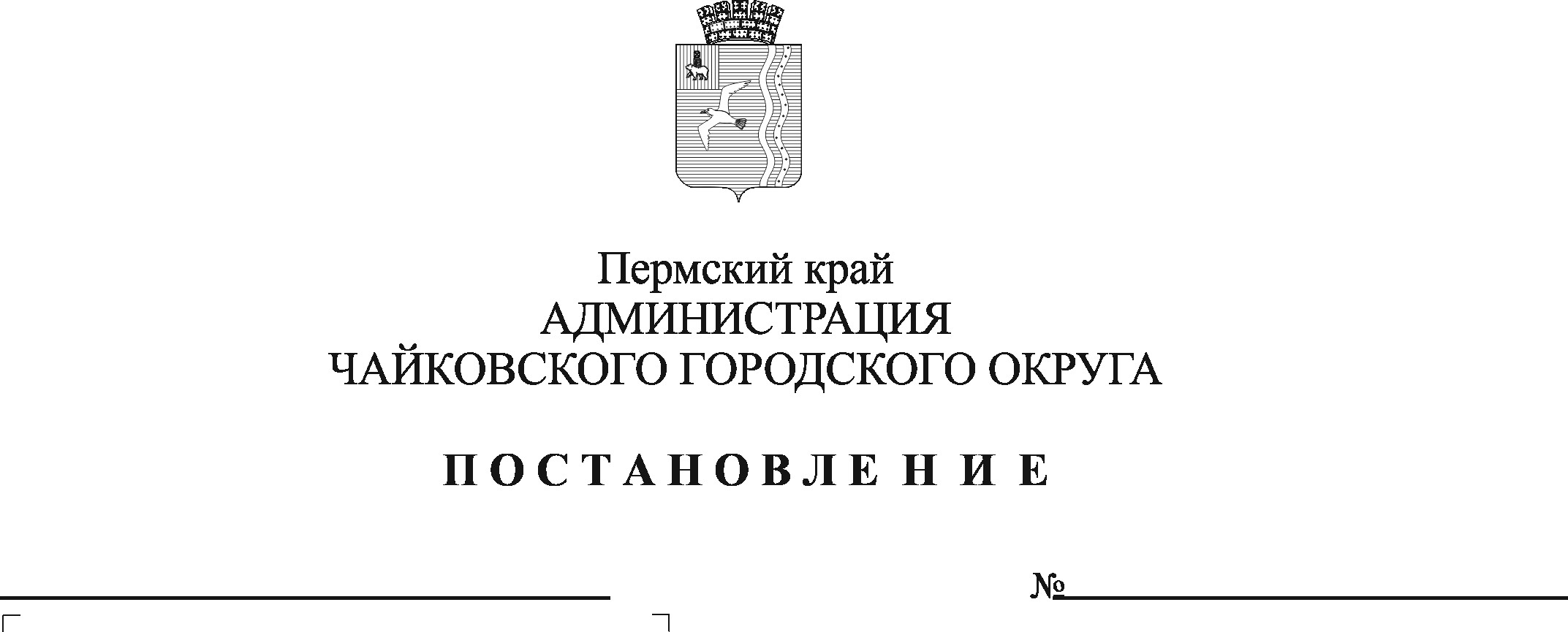 На основании Федерального закона от 6 октября 2003 г. № 131-ФЗ «Об общих принципах организации местного самоуправления в Российской Федерации», Устава Чайковского городского округа ПОСТАНОВЛЯЮ:1. Внести изменения в состав жилищной комиссии, утвержденный постановлением администрации города Чайковского от 26 февраля 2019 г. № 336, изложив в редакции согласно приложению к настоящему постановлению.2. Опубликовать постановление в газете «Огни Камы» и разместить на официальном сайте администрации Чайковского городского округа.3. Постановление вступает в силу после его официального опубликования и распространяется на правоотношения, возникшие с 1 мая 2022 г.Глава городского округа – глава администрации  Чайковского городского округа					    Ю.Г. ВостриковПриложение к постановлению администрации Чайковского городского округаот                     № СОСТАВжилищной комиссииПредседатель комиссии:- начальник Управления земельно-имущественных отношений администрации Чайковского городского округаСекретарь комиссии:- главный специалист отдела реализации жилищных программ Управления земельно-имущественных отношений администрации Чайковского городского округаЧлены Комиссии:-начальник отдела имущественных отношений Управления земельно-имущественных отношений администрации Чайковского городского округа-начальник отдела реализации жилищных программ Управления земельно-имущественных отношений администрации Чайковского городского округа- главный специалист отдела реализации жилищных программ Управления земельно-имущественных отношений администрации Чайковского городского округа-представитель территориального управления Министерства социального развития Пермского края по Чайковскому городскому округу (по согласованию)-главный специалист Управления жилищно-коммунального хозяйства и транспорта администрации Чайковского городского округа-начальник правового управления администрации Чайковского городского округа -консультант отдела правовой экспертизы правового управления администрации Чайковского городского округа